Associated Student Government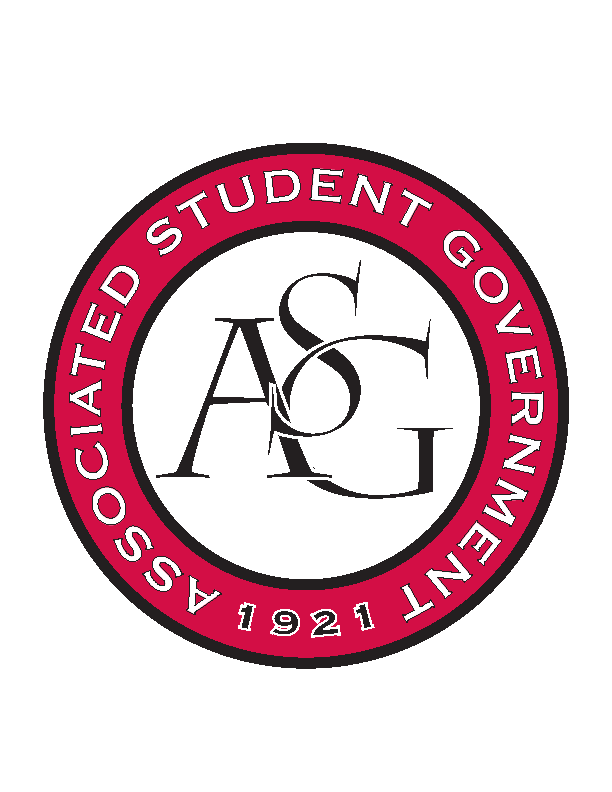 RSO Financial Affairs Meeting AgendaOctober 20th, 2016Call To Order (5:00)Roll CallAdam JonesCollins KiogothiColton SmithJacob StansellJalen HemphillMacarena ArcePaige OotonRamon SilveraStephanie GalenProxy: AndrewApproval of the MinutesAudit ReportsOld BusinessFabula BoundApproved (9-0)Hmong Students AssociationApproved (9-0)Student Chapter of the American Choral Directors AssociationChanged from 8 to 5 attending to keep funding under $1,000Approved (9-0)Biology ClubApproved (9-0)Association of Ceramic EnthusiastArt department is covering day three and a portion of honorariumApproved (9-0)Andiamo a RomaRecruitmentApproved (9-0)Society of Women EngineersApproved (9-0)Lao American OrganizationEducational value?Approved (9-0)International Student OrganizationNo express lunch boxesApproved (9-0)New BusinessElectrochemical Society, UofA Student ChapterLateDeny (9-0)You Only Live OptimisticallyLots of caterers? ClarifyAsk about a co-sponsorTime?Exceeded capacity last year?Approved (9-0)Russian-Eurasian Student Organization7.5 hours lecture?Artisan lunch box are exclusive?$229.80 for cookies and punch or nothing2 hotel nights?Approved (9-0)Muslimahs of the University of ArkansasMore detailsCaterer?Speaker? Bio?Water in miscellaneous?Recruitment?Deny (8-1)Contemporary Sculpture Society Speaker, 2 different ones?No food so no tickets?No pre event consultation?Deny (9-0)Iranian Students AssociationLate with thanksgivingDeny (9-0)Brazilian Students OrganizationDisposables?Food with speaker from Memphis?Food somewhere else?Food safety, sanitation, preservation?Approved (9-0)AnnouncementsStanding RulesTHANK YOU to those of you at the Chancellors Ball & All Call! Haven training- Sexual Assault bystander education. ASG will be completing before Oct. 31st!Adjournment (5:39)